Администрация города Дубны Московской области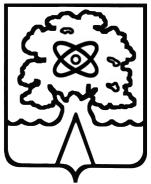 Управление народного образованияМуниципальное бюджетное  общеобразовательное учреждение«Средняя общеобразовательная школа № 7 с углубленным изучением отдельных предметов г. Дубны Московской области»(ШКОЛА № 7)Отчёт о работе
отряда «Юные друзья полиции»
за 2019-2020 учебный год

1. В отряде состоит (указать количество) ____11________________________

2. Членами отряда проведено ___15___ дежурств на постах в школе и рейдов

3. Выявлено правонарушений ___5___ (8 А, 9 Б, 8 Б_)____________________4. Направлено сигналов в администрацию школы ____________5_________________________________________________5. Проведено _________37__________ бесед, лекций с детьми, состоящими на различных видах учета.6. Проведено соревнований, игр, выставок и др. мероприятий:- Участие  в интернет-акции «Безопасность детей в сети Интернет» ( 27.12.19)- Участие в правовой игре  «Права и обязанности» (19.01.20)- Проведение Дней профилактики- Рейды по классам «Профилактика вандализма в школе» (1 неделя октября) -Участие в  уроках мужества, он-лайн конкурсах, посвященных 75-летию Великой Победы:Онлайн-викторина  о произведениях военных лет «Рожденные войной» Участие в онлайн акции «Бессмертный полк»Участие во Всероссийской акции-Георгиевская ленточка –онлайнУчастие во  флешмобе "Прожектор Победы"Школьный онлайн- конкурс «История Победы в стихах и песнях»7.  Шефство над школьниками младшего звена: 4  Г класс МБОУ СОШ №7.В течение года:-проведены беседы по профилактике правонарушений (в 8 А, 8 Б, 9 Б классах)- проведены беседы по правилам поведения в школе ( 2-3 классы)- проведены беседы по правилам поведения в общественных местах, в городе, у водоемов, на ж.дороге в рамках Акций «Осеннние, весенние, зимние каникулы» (в 1-4 классах).- Беседа «Ответственность перед законом за противоправные действия агрессивного характера» с приглашение инспектора ОДН  (13.03.20)Другая работа по профилактики правонарушений (указать какая): помощь в организации Правового месячника, Дней профилактики, антинаркотического марафона,  участие в конкурсах.Участие отряда «Юные друзья полиции» в  мероприятиях разного уровня:-Участие в профилактической Акции «Счастливый Новый год» (28.12.18)-Участие в 2 открытом городском патриотическом интернет-конкурсе « Слушайте нас, рожденных Победой» (16.05.20)- Мероприятие по формированию толерантности «Мы такие разные» (25.11.19)- Участие в конкурсе КДН  «Кибервызов» (победитель) ( 18.11.19)
Командир отряда ____________(Володенков Н.)

Дата  20 мая 2020 г.

